План-конспектдистанционного занятияпо каратэпедагога дополнительного образованияУшаковой А.В.Программа - «Каратэ»Группа № 01-67 Дата проведения: 17.02.2022.Время проведения: 15.10-16.40 Тема: «Основные удары ногами на месте, в передвижении».Цель: Закрепить и изучить новый материал техники ударов ногами.Задачи:Повторение пройденного материала (удары и блоки руками);Комплексное развитие физических качеств;Освоение нового материала «Техника ударов ногами: «Май-гери», «Маваши-гери».Ход занятия1.Подготовительная часть (30 мин.)ОРУ (в движении) повторение упражнений по 10 раз в каждую сторонуНаклон головы влево, с помощью руки наклоняем голову к плечу, также наклон головы вправо и вперед помогая руками;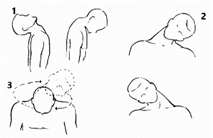 Поднимаем и опускаем плечи вверх, вниз;Круговые движения в предплечье от себя, затем так же к себе;Круговые движения прямыми руками вперёд;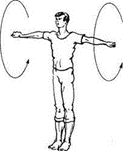 Наклоны корпуса влево-вправо с рукой, тянем руку в сторону;Круговые движения корпусом влево 5 раз, затем вправо 5 раз, полная амплитуда движения;Ноги на ширине плеч наклоны вперед с касанием рук пола;Наклон назад, руками коснуться пяток, ноги на ширине плеч при наклоне сгибаются в коленях, спину прогибаем назад;С положения сидя, ноги поставить широко, делаем упор руками сзади и привставая, делаем поворот бедра назад.2.Основная часть (40 мин)Повторение изученного материала:Со стойки «Хачиджи-дачи»:Прямой удар рукой «Чеку-дзуки»-10 раз.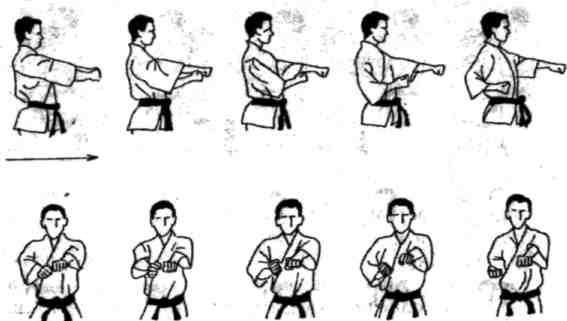 Блок «Аге-уке» -10 раз.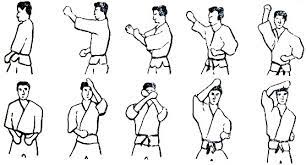 «Гедан-барай» -10 раз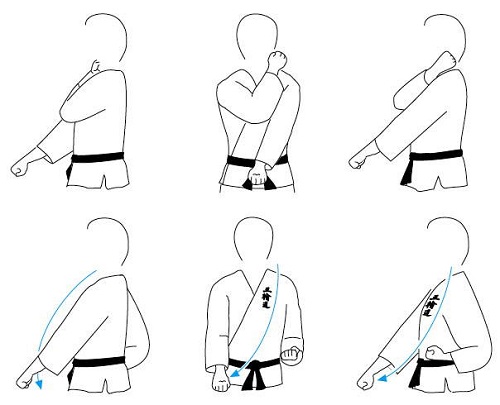 Упражнение: с упора лежа, вынос прямой руки вверх, поочередно поднимаем правую, затем левую руку (20 раз повторяем упражнение).Блок «Сото-уде-уке»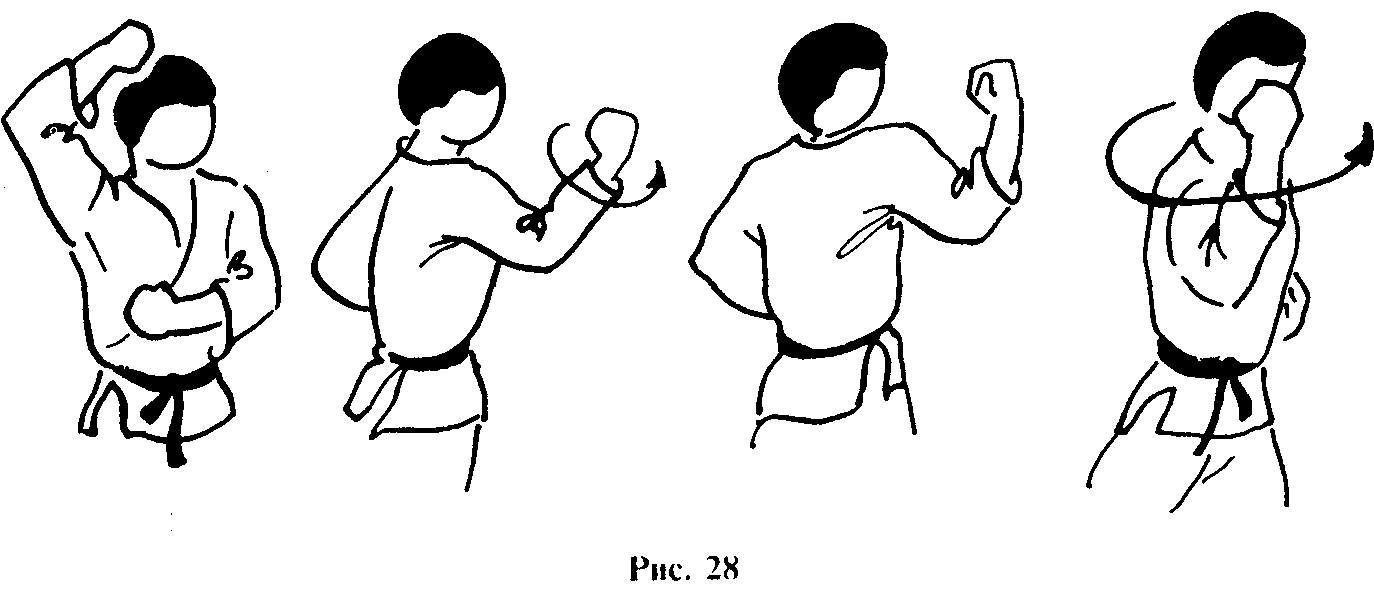 На месте, махи вперед-назад по 10 раз на каждую ногу.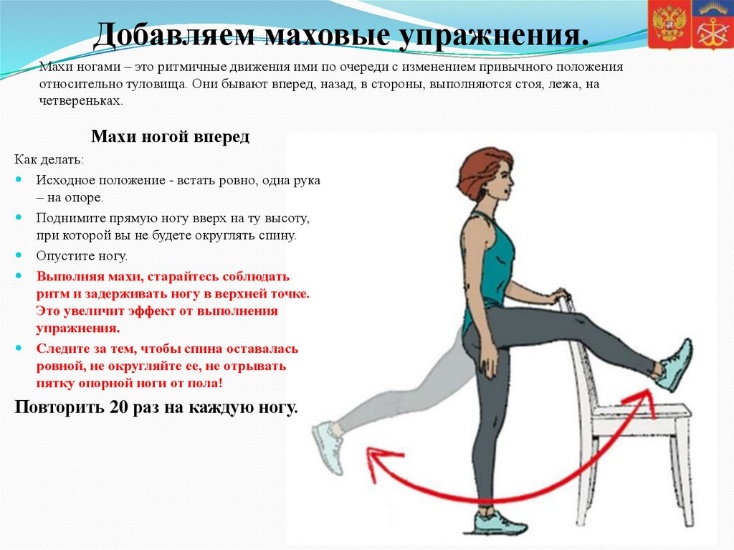 Боковые махи влево, вправо по 10 раз на каждую ногу.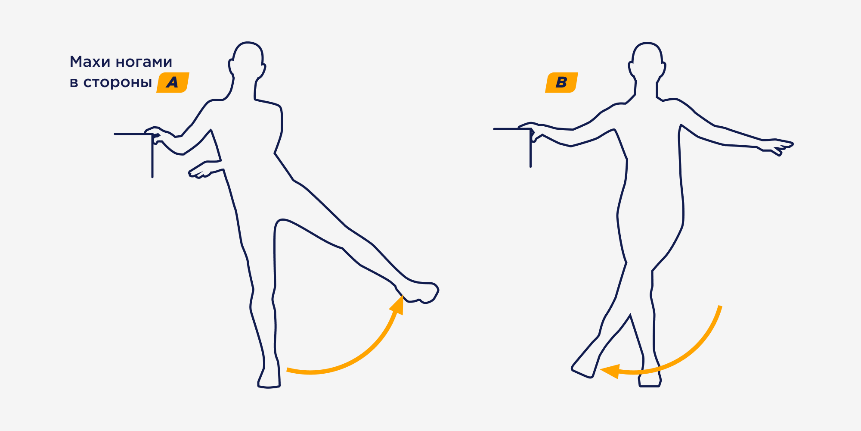 Удары ногами:Удар по кругу «Маваши-гери» 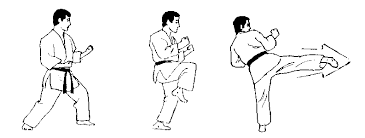 Повторение по 20 раз на каждую ногу.Объяснение выполнения техники удара описано в видео ниже.Прямой удар вперед «Май-гери»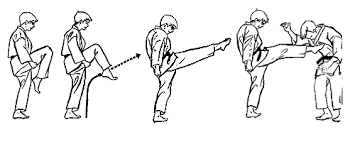 Объяснение выполнения техники удара описано в видео ниже.3.Заключительная часть (5 мин):1) Восстанавливаем дыхание, делая глубокий вдох через нос и выдыхая через рот и одновременно на выходе поднимаем прямые руки вверх и при выдохе опускаем вниз через стороны, повторить 10 раз.2) Ноги на ширине плеч делаем наклон вниз и немного задержаться, затем выпрямиться и повторить 10 раз.Домашнее задание:1.Приседания: Ноги на ширине плеч, руки выпрямляем перед собой, пятки прижаты к полу, повторяем упражнение 20 раз.2.Накаты: Сесть, ноги прижать к себе, сделать катание назад и в этот момент выпрямляем ноги вверх и поднимаемся на лопатки, затем возвращаемся в исходное положение.Ссылка на обучающие видео:https://www.youtube.com/watch?v=JiBd_FWA-C8 (ссылку копируем и вставляем в поисковую строку браузера)Связь с педагогом:alisa.uschakova-karate@yandex.ruТелефон: 89513001052WhatsApp: 89513001052; (15.10-16.40)